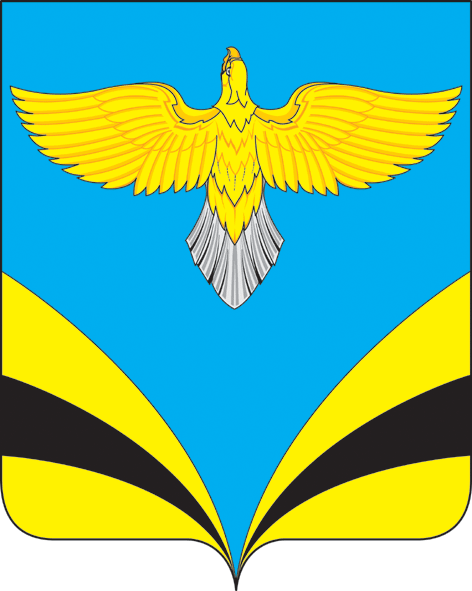                АДМИНИСТРАЦИЯ   сельского поселения Натальино                                                               муниципального района                                                                            Безенчукский Самарской области                  ул. Школьная,1                  с. Натальино             446223 тел.(Факс) 8(846)76-48-1-18                РАСПОРЯЖЕНИЕ             от 4. 09.2017 года № 36 «О выплате стимулирующих субсидий за счет средств областного бюджета по поддержке сельскохозяйственных производителей»	В соответствии со ст. 78 Бюджетного Кодекса Российской Федерации, Постановлением администрации № 18 от 14.08.2017 года «Об утверждении порядка предоставления в 2017 году субсидий за счет средств областного бюджета гражданам, ведущим личное подсобное хозяйство на территории сельского поселения Натальино муниципального района Безенчукский Самарской области», в целях возмещения затрат в связи с производством сельскохозяйственной продукции в части расходов на содержание коров.Бухгалтеру администрации Ахметовой З.Н. выплатить стимулирующие субсидии, гражданам, ведущим личные подсобные хозяйства согласно Приложению №1.Контроль за выполнением настоящего Распоряжения оставляю за собой.Настоящее Распоряжение вступает в силу с момента подписания.Опубликовать настоящее Распоряжение в газете «Вестник сельского поселения Натальино».Глава сельского поселения  Натальино   				Н.К. Машукаев Приложение № 1К Распоряжению администрацииСельского поселения Натальино№ 36 от 4.09.2017г.Глава сельского поселения                                                                    Н.К. МашукаевИсполнитель                                                                                             М.В. Гаврилов№ п/п       Номер счетаФамилияИмяОтчествоСуммаПримечание42307.810.6.5418.0200998Мартынова Татьяна Валентинтиновна1440.0042307.810.3.5418.0200230ДингуатоваМендекаимКудалиевна4320,0042307.810.1.5418.0019582ГалиеваАйжанХабейдуловна2880.0042307.810.7.5418.0014369АхметовСолименИскакович4320,0042307.810.1.5418.2000609КазиевСулейманНурхамбетович4320,0042307.810.2.5418.0014212БайгалиеваЖанслуАбухановна1440.0042307.810.6.5418.1001471Казиева Мунира5760.0042307.8107.5418.0006458БессингалиевКусаин4320,0042307.810.2.5418.0022107ТарасенкоВладимирИванович1440.0042307.810.5.5418.0005701КозловаВалентинаАнатольевна1440.0042307.810.5.5418.0200904КрасновПетрЛеонтьевич1440.0042307.810.1.5418.0008933Аргасцева ТатьянаАндреевна1440.0042307.810.6.5418.1001918ДингуатоваЛюдмилаВасильевна2880.0042307.810.0.5418.0005175БеспаловаАйгульКарим-Хадыровна2880.0042307.810.9.5418.0010655БашатоваСветланаАлександровна2880.0042307.810.8.5418.0201001БорзоваВераМатвеевна1440.0042307.810.2.5418.0200893МухамедгалиеваМауряКонстантиновна5760.0042307.810.5.5418.0201013МедведеваЛарисаВладимировна2880.0042307.810.1.5418.0200773МухамбетгалиевЯкубАхметович30240.0042307.810.4.5418.0015338МельниковНиколай Владимирович2880.00                      Итог:                      Итог:86 400  86 400  